Dealbhóireacht GhotachClaus Sluter – (1379 – 1404) / Dealbhóir / Haarlem san Ísiltír. (Tuaisceart na hEorpa) ach Bunaithe san Fhrainc / Stíl – Ghotach / Obair – Tobar Mhaois (1397 – 1405) / Meán – Cloch / Téamaí – Bíobla agus Stair / Pátrún – Philip the bold, Diúc Burgandy.  Tobar Mhaoise (c 1397 – 1405) Is é seo bonn radharc an chéasadh. (Bhí  Cross in ainm ‘s a bheith ar an bárr, ach níl sé ann.)Tá cruth heicseagán aige, ag léiriú 6 fáidh (Prophets) ón séan tiomna (Old Testament) a labhair maidir le Íosa Chríost – Maois, Jeremiah, Daibhéad, Daniel, Zachariah agus Isaiah. 15 céim in airde agus figiúirí lán mhéid.Béim ar réalaíoch / Beocht. / Uigeacht – Solas agus Scáth.   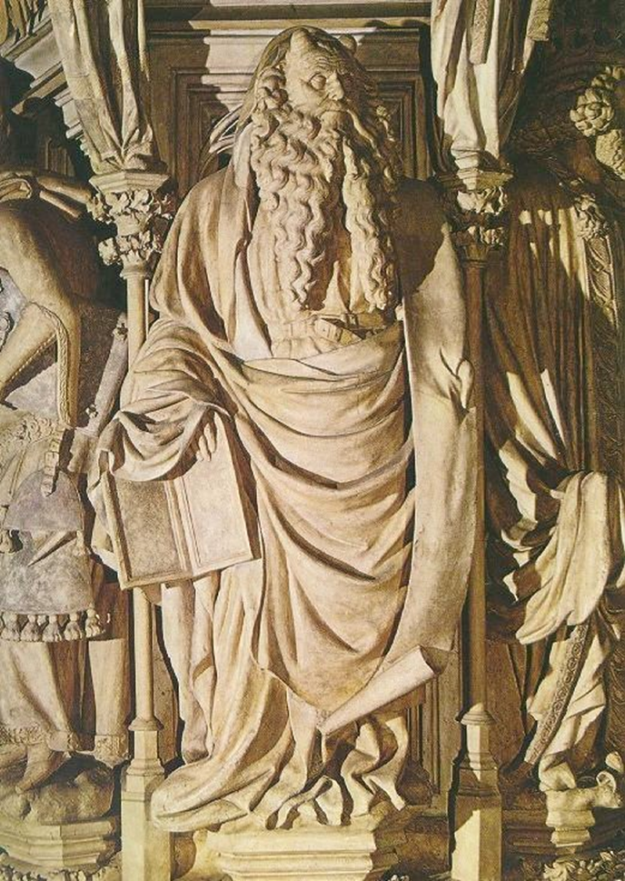 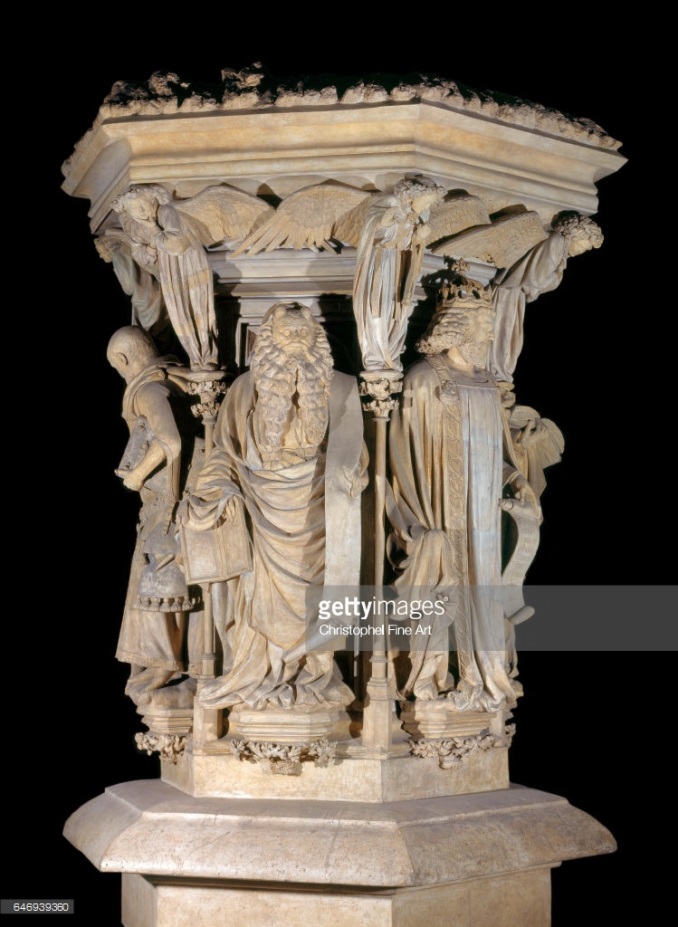 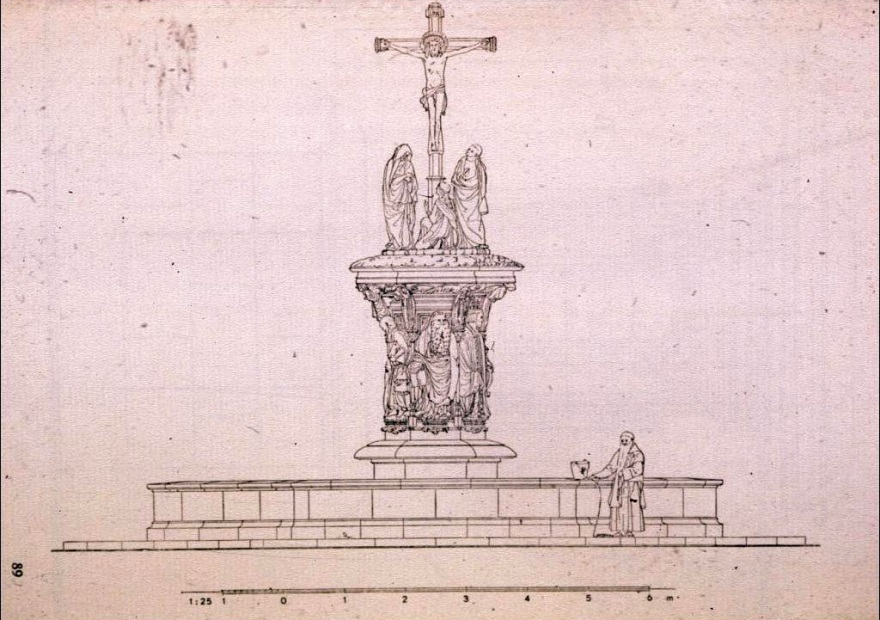 